Ocean Athletics Festival of Cross CountrySaturday September 28, 2019Crescent Park, South SurreyLower Mainland Cross Country Series #4Sanctioned by BC Athletics** distances are in accordance with BC Athletics guidelines.  The categories have been changed this year due to the need for compliance with the BC School Sports ruling that does not allow club athletes to compete in the same event as individuals or teams representing their secondary school.  This ruling does not apply to elementary school teams and athletes.    Non Club High School athletes and Teams are warmly welcomed to the event but must compete as unattached athletes.    Time      Event #    Category               Birth Yr.   	DistanceCourse:Grass and forest trails over undulating terrainShort spikes can be used, but running shoes are also adequateToilets are available but no change roomsCourse will be open from 8am onward but runners and coaches need to be aware that once the event starts at 9am, the athletes racing have priority on the course.  Please take care to not interfere with the ability of athletes to run their course.    Direction map to Crescent Park available at www.oceanathletics.org under Events and Festival of Cross Country.  Park is located on 132nd street off of 24th Avenue in South Surrey.Concession available:  hot chocolate, coffee, juice, water, fruit, and snacks.  Coffee courtesy of Bean Around the World Coffee (located at 152nd and Thrift).  The Surrey Sport Trailer will be on site to provide water.  Bottled water will not be sold.  Please bring your personal water bottle.Entry procedure
Please enter at Trackiereg.ca –Find an Event – BC – Cross Country – Festival of Cross Country – www.trackiereg.com/2019FestivalofCrossCountry ** if you do not know your BC Athletics number, you can use the Trackiereg  Lookup -  https://www.trackie.com/members/lookup.php  For more information, please email Maureen de St. Croix or call her at 604 535-2062.Entries due: Tuesday, September 24, midnight Entries received after September 25, including race day entries, will be subject to a late fee .  Please help us to keep the races on time, avoid long waiting lines on race day and avoid paying extra fees by getting your entries in by the deadline.Entry fees:$5: Track Rascals (Event #1), $10 if received after September 25th deadline$8: 2010 & older athletes  -   $15.00 if rec’d after September 25th deadline. $3: BC Athletics day of entry fees apply to individuals who are not currently registered with BC Athletics    ** note: BC Athletics training & School memberships still require the $3.00 day of entry fee).  The day of entry fee is in addition to the regular entry fee. Athletes registering on race day must provide their BCA membership number to avoid paying the day of registration fee.   Parking  3 parking lots available along 132nd Street2 parking lots at lower end of park off Crescent RoadAnother lot off 128th Street at 25th Avenue (tennis courts parking)Please do not park alongside the road on 132nd Street – the bylaw officer will ticket you!AwardsEvent 1 –  Open/Masters Males & Females – Medals to first 3 Males & Females and ribbons 4th-8th in U30, U40, U50, U60 and 60+ categories .   Event 2 - Track Rascals: participation ribbons +  small giftEvents 3 to 6 – JD ages 9-12: 1-3 medals, 4th-15th ribbonsEvents 7 & 8 – U14, U16 Males & Females:  medals 1-3, ribbons 4-8th for U14 category & U16 categoryEvents 9 & 10 – U18 Males & Females: medals 1-3, ribbons 4-8th 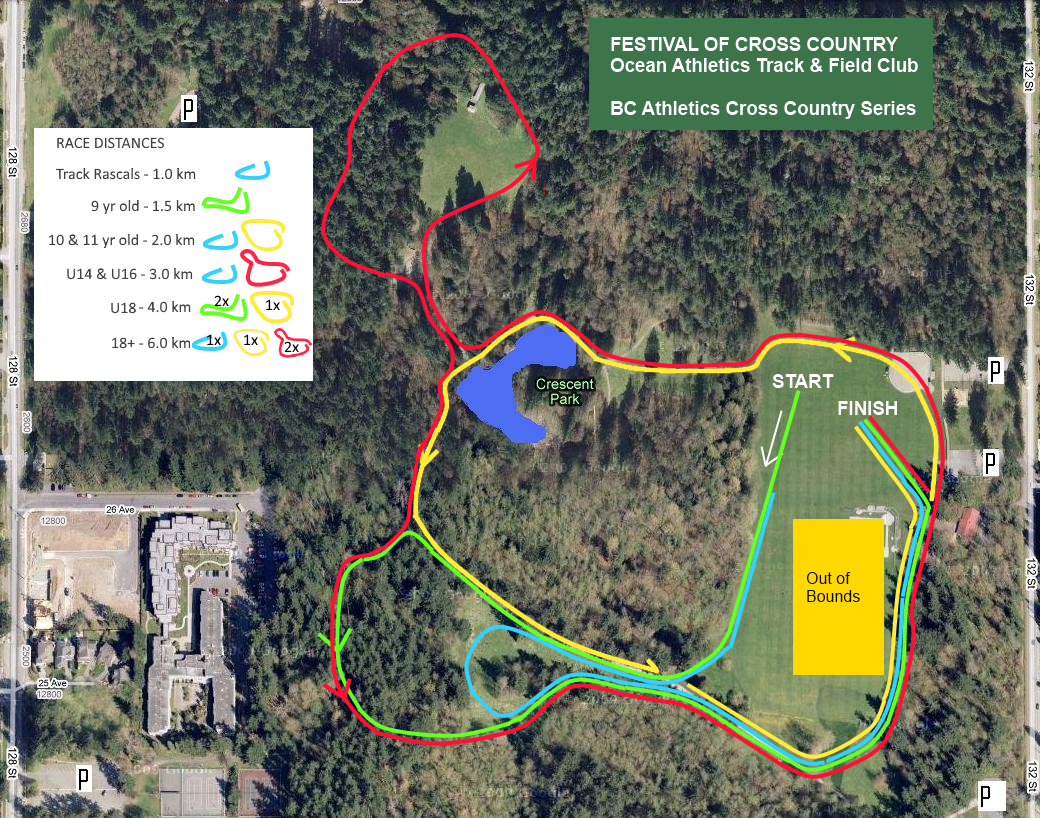 9:15am1Open/Masters 2001 & older – Males & Females6km10:10am2Track Rascals2011-2013 (5 - 8 yrs)1km10:20am3a 2010 Females2010 (9yrs)1.5km3b 2010 Males10:40am4a 2009 Females2009 (10yrs)2km 4b 2009 Males10:50am5a 2008 Females2008 (11yrs)2km 5b 2008 Males11:10am6a 2007 Females2007 12yrs) 3km 6b 2007 Males11:40am7aU14, U16 Females2006/05/043km11:40am7bU14, U16 Males2006/05/043km12:108aU18 Females2002-2006 4km12:108bU18 Males2002-20064km